OBAVIJEST O PODJELI PAKETIĆAOPĆINA ŠODOLOVCI I OVE ĆE GODINE ZA DJECU SA PODRUČJA OPĆINE (ROĐENU OD 01.01.2007. GODINE PA NADALJE) ORGANIZIRATI PODJELU PRIGODNIH PAKETIĆA U SUSRET NASTUPAJUĆIM BOŽIĆNIM I NOVOGODIŠNJIM PRAZNICIMA.PODJELA ĆE SE ORGANIZIRATI DOSTAVOM I PODJELOM PAKETIĆA OD STRANE DJEDA BOŽIĆNJAKA I NJEGOVE POMOĆNICE BAKA MRAZICE NAŠIM BAJKOVITIM BOŽIĆNIM KOMBIJEM NA KUĆNE ADRESE DJECE PREMA SLJEDEĆEM RASPOREDU:20.12.2021. GODINE POČEVŠI OD 16.30 SATI ZA NASELJA SILAŠ, PALAČA I ADA.21.12.2021. GODINE POČEVŠI OD 16.30 SATI ZA NASELJA ŠODOLOVCI, KOPRIVNA, PAULIN DVOR I PETROVA SLATINA.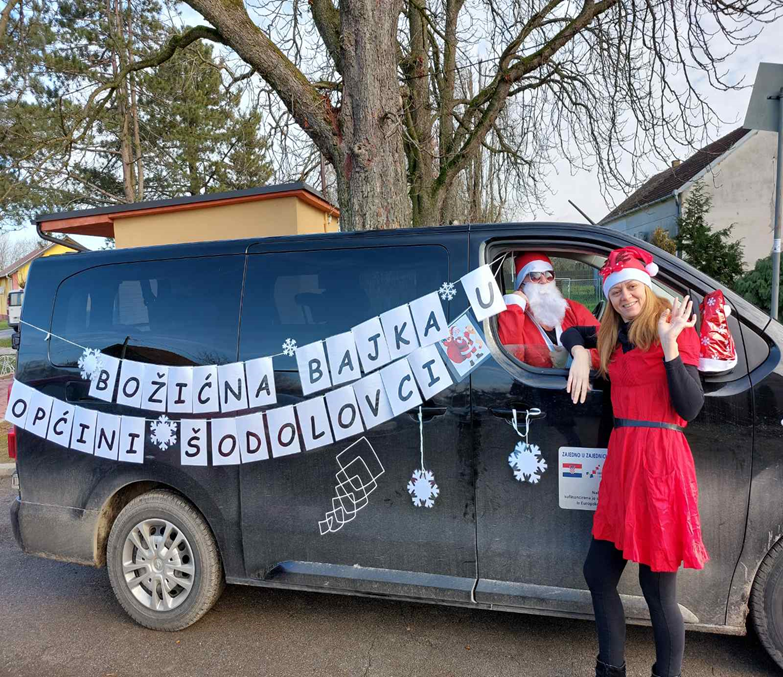 